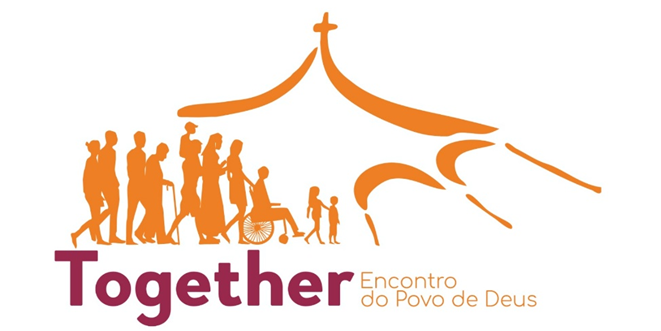 Sugestões de Celebração para a Vigília de 30 de setembro em preparação à primeira reunião da Etapa Universal do Sínodo 2021-2024“Por uma Igreja sinodal: Comunhão, participação e missão”Equipe Nacional de Animação do Sínodo 2021-2024BrasilPalavras IniciaisA Vigília Ecumênica de Oração, no dia 30 de setembro, responde ao convite do Papa Francisco que afirma: “o caminho para a unidade dos cristãos e o caminho da conversão sinodal da Igreja estão ligados”. Esta vigília de oração, envolvendo especialmente os jovens, é um momento de comunhão e oração pela XVI Assembleia Ordinária do Sínodo dos Bispos. A vigília acontece na Praça São Pedro, em Roma, e em tantas outras comunidades mundo afora.	A Equipe Nacional de animação do Sínodo no Brasil preparou um roteiro adaptado, inspirado no modelo de Oração da Comunidade Taizé, na França, que está responsável pelo encontro em Roma. O Sínodo, desde a escuta em cada pequena comunidade do país, tem sido uma rica experiência conduzia pelo Espírito e, desta forma, desejamos confiar a Ele a assembleia que terá início em outubro. Cada comunidade, paróquia e movimento eclesial sinta-se livre para adaptar este roteiro de oração à sua própria realidade. Orientações para a preparação do Momento Together Preparar um ambiente acolhedor para uma oração meditativa:  É preferível que a oração seja numa igreja, procurando dar-lhe uma beleza acolhedora. Uma cruz, uma Bíblia aberta, algumas velas, ícones… Manter uma claridade discreta, não ofuscante. Iluminar a parte da frente com velas ou lamparinas, pondo bancos só ao longo das paredes. É possível deixar um espaço vazio, com uns tapetes, disponível para os que quiserem ajoelhar ou sentar no chão.Alguém acolha as pessoas à entrada, distribuindo a folha dos cânticos.Os animadores estão ao serviço da oração. Eles preparam a oração e conduzem o seu desenrolar para permitir a cada participante recolher-se. Uma vez iniciada a oração, não deve haver mais anúncios ou explicações, para não interromper o recolhimento de ninguém. Privilegiar o silêncio meditativo, o canto e a participação dos que estão reunidos.Os cânticos meditativos: A oração através de cânticos é uma das expressões mais essenciais da busca de Deus. Cânticos breves, repetidos várias vezes, sublinham o caráter meditativo. Em poucas palavras, eles exprimem uma realidade fundamental, rapidamente captada pela inteligência. Os cânticos meditativos de Taizé são simples, mas a sua utilização numa oração comunitária requer uma preparação. Para que a oração guarde o seu caráter meditativo, esta preparação faz-se separadamente.O Silêncio: Na oração segundo o estilo da comunidade Taizé, o silêncio é um aspecto muito importante. Fazendo silêncio, pomos a nossa esperança em Deus. O silêncio prepara-nos para um novo encontro com Deus. No silêncio, a palavra de Deus pode atingir os recantos escondidos dos nossos corações.Roteiro da Oração do TogetherNo horário marcado e com ambiente preparado anteriormente, a comunidade é acolhida em espírito orante. As velas ao redor da Cruz e dos Ícones já acesas ajudam na ambientação.Dois ou três refrões meditativos são cantados de forma repetida algumas vezes possibilitando que a comunidade se insira no clima de oração.  O animador lê o texto com as motivações deste momento orante do Together.Convite à invocação ao Espírito Santo.A comunidade entoa o refrão meditativo em preparação à Leitura da Palavra de Deus.Leitura do Livro do Profeta Isaías.Após a leitura, segue-se um breve silêncio orante para deixar a que a Palavra seja acolhida nos corações;Dois leitores de forma pausada leem a meditação do texto bíblico, intercalando os blocos de texto por um breve momento de silêncio e um refrão orante.Momento de apresentação das preces. No roteiro sugerimos algumas petições que podem ser acrescidas de outras da comunidade. A sugestão é que a assembleia responda a cada invocação com um refrão.As inovações são concluídas com a oração do Senhor e oração do Cântico de Maria.Após o Magnificat, o dirigente faz a oração de benção sobre a comunidade e convida todos a saudar-se com abraço de paz.Momento de Oração do Together (refrões meditativos de acolhida em espírito orante)CONFIEMO-NOS AO SENHOR ELE É JUSTO E TÃO BONDOSO. CONFIEMO-NOS AO SENHOR ALELUIA.2- DEUS É AMOR, ARRISQUEMOS VIVER POR AMOR.  DEUS É AMOR, ELE AFASTA O MEDO. 3- LOUVAREI A DEUS, SEU NOME BENDIZENDO. LOUVAREI A DEUS A VIDA NOS CONDUZ!4- ONDE REINA O AMOR, FRATERNO AMOR, ONDE REINA O AMOR, DEUS AÍ ESTÁ!Animador(a)Respondendo ao convite do Papa Francisco, nos encontramos reunidos para rezarmos pela Igreja que vive o Sínodo sobre a Sinodalidade, em comunhão com jovens cristãos em diferentes partes do mundo. A imagem do caminhar juntos, tradução fidedigna da palavra sínodo, revela a riqueza da experiência vivenciada de forma mais efetiva nos últimos dois anos, com o grande convite para o Sínodo sobre a sinodalidade. Estamos em um caminho no qual, como Igreja, somos desafiados a escutar, dialogar e discernir de forma mais ampla e acolhedora. Nesta vigília, nos reunimos como filhos e filhas de Deus, que são chamados a viver a alegria do Evangelho, testemunhando a fraternidade entre os povos, o cuidado com a casa comum e a solidariedade com os que sofrem. Vivamos este momento de oração, silêncio e comunhão com Deus e com os irmãos e irmãs. Dirigente: Por acaso não é Cristo quem nos chama e nos abre o caminho para caminharmos com Ele, como companheiros de viagem, junto daqueles que vivem à margem das nossas sociedades? Ao longo do caminho, num diálogo que reconcilia, queremos lembrar que precisamos uns dos outros, não para sermos mais fortes juntos, mas para que juntos sejamos capazes de contribuir com a paz na família humana. Em gratidão por esta crescente comunhão, somos impulsionados a enfrentar os desafios de hoje. No encontro e na escuta recíproca, caminhamos juntos, como povo de Deus.Leitor 1: Pelo Batismo, todo o Povo de Deus tem em comum a mesma dignidade e a mesma vocação.  Em virtude do nosso Batismo, todos somos chamados a ser participantes ativos na vida da Igreja. Nas paróquias, nas pequenas comunidades cristãs, nos movimentos leigos, nas comunidades religiosas e noutras formas de comunhão, mulheres e homens, jovens e idosos,  somos todos convidados a escutar-nos uns aos outros para ouvirmos os   murmúrios do Espírito Santo, que vem guiar os nossos esforços humanos, exalando sobre a Igreja um sopro de vida e de vitalidade e conduzindo-nos a uma comunhão mais profunda para a nossa missão no mundo. Peçamos ao Espírito Santo que nos ilumine e guie nosso encontro. Peçamos o Espírito Santo que ilumine a Igreja e todos os participantes da próxima etapa do processo sinodal, reunidos em Roma. Refrão meditativo:Vinde Santo Espírito (4x)!Leitor 1: Aqui estamos, diante de Vós, Espírito Santo: estamos todos reunidos no vosso nome. Vinde a nós, assisti-nos, descei aos nossos corações. Ensinai-nos o que devemos fazer, mostrai-nos o caminho a seguir, todos juntos. Refrão meditativo:Vinde Santo Espírito (4x)!Leitor 2: Não permitais que a justiça seja lesada por nós pecadores, que a ignorância nos desvie do caminho, nem as simpatias humanas nos torne parciais, para que sejamos um em Vós e nunca nos separemos da verdade. Refrão meditativo:Vinde Santo Espírito (4x)!Leitor 1: Nós Vo-lo pedimos a Vós que, sempre e em toda a parte, agis em comunhão com o Pai e o Filho pelos séculos dos séculos. Amém.Refrão meditativo:Vinde Santo Espírito (4x)(breve momento de silêncio)(Refrão meditativo em preparação à leitura da Palavra de Deus)É como a chuva que lava/ É como o fogo que abrasa
Tua palavra é assim/ Não passa por mim sem deixar um sinal (3x)Ou: É fácil dizer sim, é fácil dizer não, mas dói depois do sim e dói depois do não... A Palavra do Senhor, depois que ela passou nada mais será do jeito que já foi! Leitura do Livro do Profeta Isaías: 54,1-5 (Pedir que umas 5 pessoas repitam o versículo 2, intercalando com instantes de silêncio) Leitor 1: Assim como em outros tempos Deus tirara seu povo do Exílio, hoje, pelo convite sinodal, ele nos convida a sair do exílio de uma vida aprisionada no individualismo, no egoísmo, na primazia do eu sobre o outro, sem as referências comunitárias da fé. O convite a caminhar juntos é convite também ao encontro de Deus que, em Jesus, se faz O Caminho definitivo e seguro, para a liberdade da Jerusalém que esperamos. Quando nos encontramos e fazemos convergir nossos caminhos, aí nossos olhos finalmente contemplam a direção do Caminho verdadeiro que é Jesus. Refrão: Senhor, que a Tua Palavra, transforme a nossa vida. Queremos caminhar, com retidão, na tua luz. Silêncio meditativo Leitor 2: O Senhor que nos tira dos nossos exílios contemporâneos nos convida a uma tenda sempre mais alargada: não a uma casa, mas a uma tenda. O Senhor se faz estrangeiro conosco para nos impulsionar à saída: saída de nós mesmos em direção ao outro, saída de nossas seguranças em direção à novidade do Reino, saída deste mundo em direção às moradas que Ele nos dará. Essa é a tenda da segurança, do refúgio, onde fazemos a pausa restauradora para que o caminho não nos desfaleça. Essa é a tenda-Igreja. Ela deve estar sempre pronta a acolher mais e mais pessoas: aqueles que vamos convidando e resgatando pelo caminho.  Para que ela se alargue, a Palavra de Deus exorta a cada um: “nada poupes!” (cf. Is 54,2). Refrão: Senhor, que a Tua Palavra, transforme a nossa vida. Queremos caminhar, com retidão, na tua luz. Silêncio meditativo Leitor 3: Para que a tenda alargada continue a ser segura e não venha abaixo, privando seus filhos da proteção, a Palavra de Deus exorta: “estica as cordas, finca bem as estacas!” (cf. Is 54,2). Os fundamentos da Igreja, a Sagrada Escritura, a Tradição e o Magistério, são hoje as estacas bem fincadas que permitem que toda abertura seja feita de maneira fiel à fé que a Igreja guardou e transmitiu desde Jesus Cristo. O anseio do processo sinodal é que mais e mais pessoas façam a experiência autêntica da fé em Cristo Jesus, não a partir de um novo anúncio criado e ajustado às prerrogativas do nosso tempo, mas um anúncio que, pela condução do Espírito, se faz sempre novo, sempre atenta aos sinais dos tempos, sempre atraente e sempre fiel ao mesmo Cristo que nos chama. Refrão: Senhor, que a Tua Palavra, transforme a nossa vida. Queremos caminhar, com retidão, na tua luz. Silêncio meditativo Leitor 4: Que a reunião de representantes de todo o povo de Deus espalhado pelo mundo, em Roma, possa ser fiel à Palavra de Deus que convida à alegria do acolhimento dos filhos e filhas com os quais o Senhor agracia a Igreja, hoje. Que o Espírito conduza o discernimento de nossos pastores, em diálogo com todo o povo, ao encontro do “caminho que Deus espera da Igreja no terceiro milênio”. Que a Mãe Igreja, como tenda sempre mais alargada, acolha seus filhos oferecendo o refrigério da Palavra, a sábia orientação da Tradição e a misericordiosa justiça que, por meio do Magistério continua a se dispensar sobre todo o povo de Deus. Refrão: Senhor, que a Tua Palavra, transforme a nossa vida. Queremos caminhar, com retidão, na tua luz. Silêncio meditativo Dirigente: A Igreja discípula missionária, atenta aos sinais dos tempos, sente- se convidada a cultivar uma espiritualidade sinodal encarnada e mariana, porque “Maria nos lembra que Cristo é o centro de nossa vida e o modelo do caminho sinodal”. Do coração da fé e da piedade de nossa Igreja, pedimos à Virgem Mãe que nos sustente na esperança do caminho sinodal. Consagremos a Maria a assembleia sinodal do próximo mês, para que ela, com sua intercessão, acompanhe esse passo importante da Igreja. Com as palavras da jovem de Nazaré, cantemos.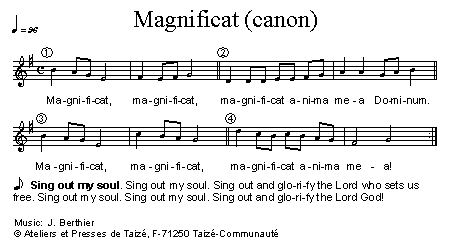 –46 A minha alma engrandece ao Senhor *47 e exulta meu espírito em Deus, meu Salvador;–48 porque olhou para humildade de sua serva, *doravante as gerações hão de chamar-me de bendita.–49 O Poderoso fez em mim maravilhas *e Santo é o seu nome!–50 Seu amor para sempre se estende *sobre aqueles que o temem;–51 manifestou o poder de seu braço, *dispersou os soberbos;–52 derrubou os poderosos de seus tronos *e elevou os humildes;–53 saciou de bens os famintos, *despediu os ricos sem nada.–54 Acolheu Israel, seu servidor, *fiel ao seu amor,–55 como havia prometido a nossos pais, *em favor de Abraão e de seus filhos, para sempre.= Demos glória a Deus Pai onipotentee a seu Filho, Jesus Cristo, Senhor nosso, †e ao Espírito que habita em nosso peito *pelos séculos dos séculos. Amém.PrecesDirigente: Irmãos e irmãs, o processo sinodal oferece uma oportunidade de encontro na fé que faz crescer o vínculo com o Senhor. Com corações confiantes, apresentemos nossas preces. 1- Uma Igreja sinodal se funda no reconhecimento da dignidade comum derivada do Batismo, que torna todos os que o recebem filhos e filhas de Deus, portanto, irmãos e irmãs em Cristo. Deus de bondade, renovai em cada batizado o ardor missionário, para que testemunhem a alegria que brota do encontro com o Evangelho. Rezemos:  2- Uma Igreja sinodal é aberta, acolhedora e abraça a todos. Deus de Bondade, despertai em cada um de nós a consciência de que formamos um só Corpo em Cristo, que caminhemos juntos nas diversidades de dons e ministérios, construindo unidade na pluralidade. Rezemos 3- Uma Igreja sinodal é uma comunidade samaritana e servidora. Deus de bondade, fortalecei o nosso compromisso com os que irmãos e irmãs que sofrem e ajudai-nos a sermos misericordiosos construindo relações de solidariedade e cuidado com a vida. Rezemos. 4 – Uma Igreja sinodal é uma Igreja servidora. Deus de bondade, que os representantes do Povo de Deus, que se reunirão em Roma no próximo mês, exerçam sua participação nesta etapa sinodal como serviço a todo o povo, a quem a Igreja escutou e acolheu, especialmente nas fases precedentes deste Sínodo. Rezemos. Preces espontâneas da comunidadeDirigente: Irmãos e irmãs, recolhamos agora nossos louvores e pedidos com as palavras que o próprio Cristo nos ensinou: Pai Nosso...Oração de Benção:(Todos juntos invocam a benção sobre a comunidade) Que o caminho seja brando aos nossos pés,o vento sopre leve em nossos ombros.Que o sol brilhe cálido sobre a nossa face,as chuvas caiam serenas em nossos campos.E até que nos encontremos de novo, Deus nos guarde na palma de sua mão.Abraço da paz:Dirigente: Cristo é nossa paz. O Senhor ressuscitado quando aparece aos seus amigos, os saúda dizendo: “A paz esteja com todos vocês”. Vamos, nesse mesmo gesto de amizade e fraternidade, saudar uns aos outros com o abraço de paz em Cristo!